Live in Vintage Splendor at The Kentom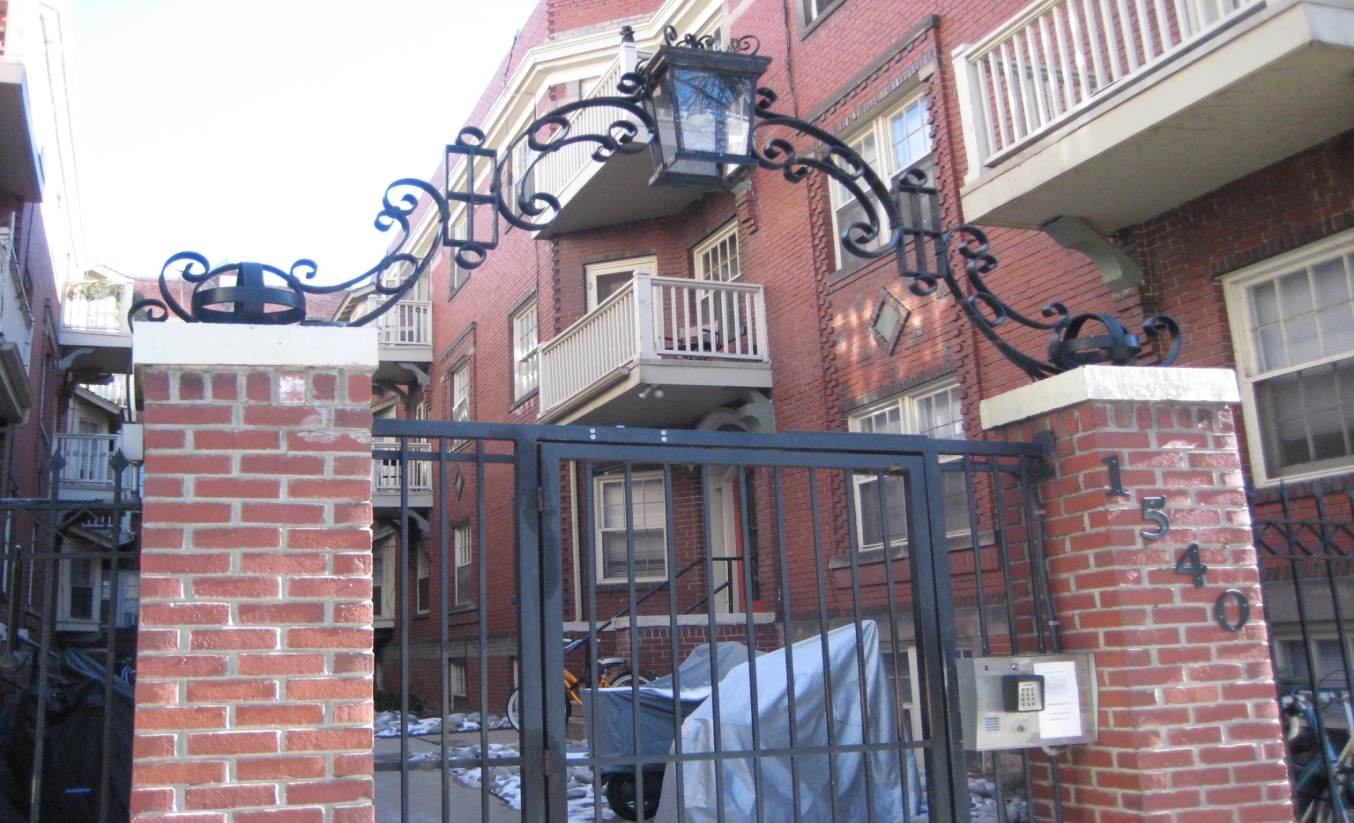 1540 Grant StreetDenver, Colorado 80203Built in 1908, this Victorian classic exemplifies charm and elegance.  Considered Capitol Hill’s Crown Jewel,  The Kentom is a rare Denver Landmark. Poised around an enchanting courtyard, this oasis in the city is truly a sight to see.   Inviting common areas feature original golden oak staircases, richly patterned carpets and Vintage inspired lighting. This historic property is within walking distance of Denver’s most popular restaurants, Coffee Houses and City attractions.  Apartments feature hardwood floors, vintage detailing, large windows, and loads of charm.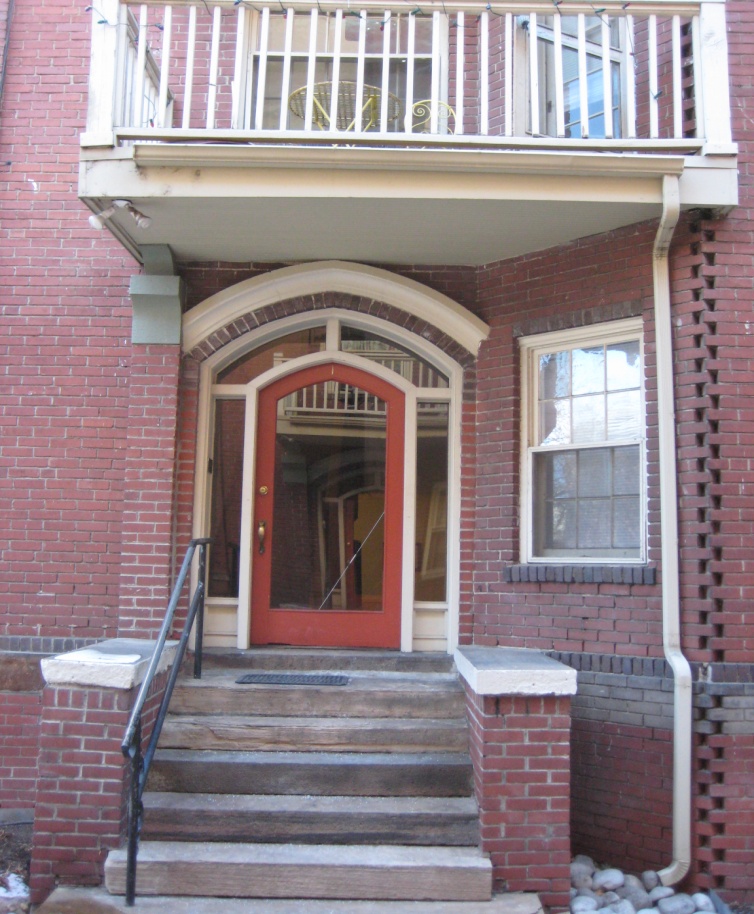 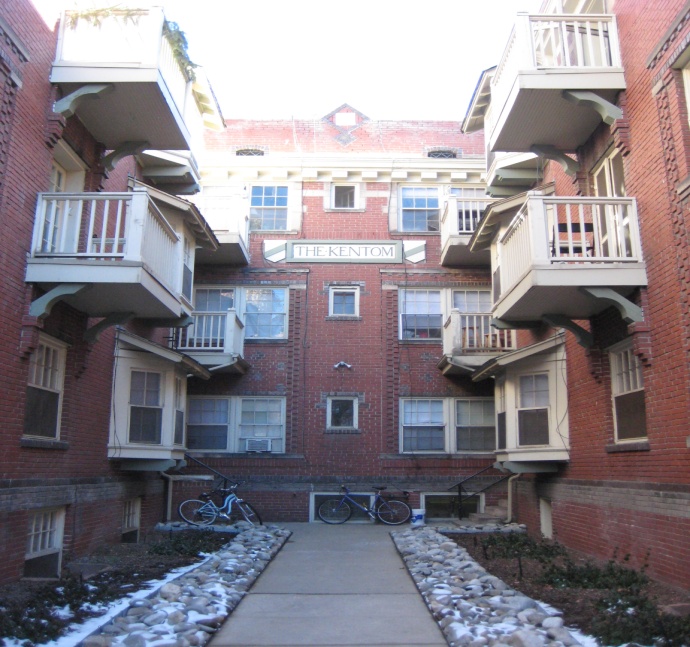           Gothic inspired entrances welcome you home	           Enchanting Courtyard creates an urban oasis 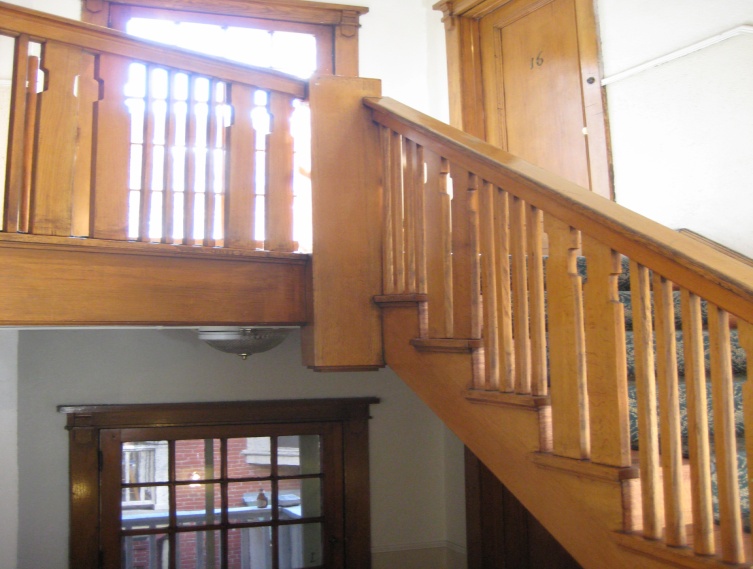 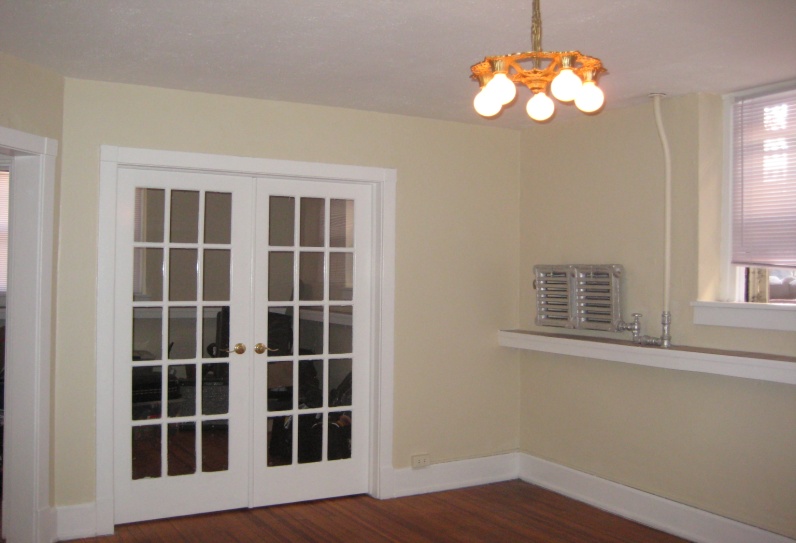  Classic Victorian style graces the common areas                Distinctive and  Charming living space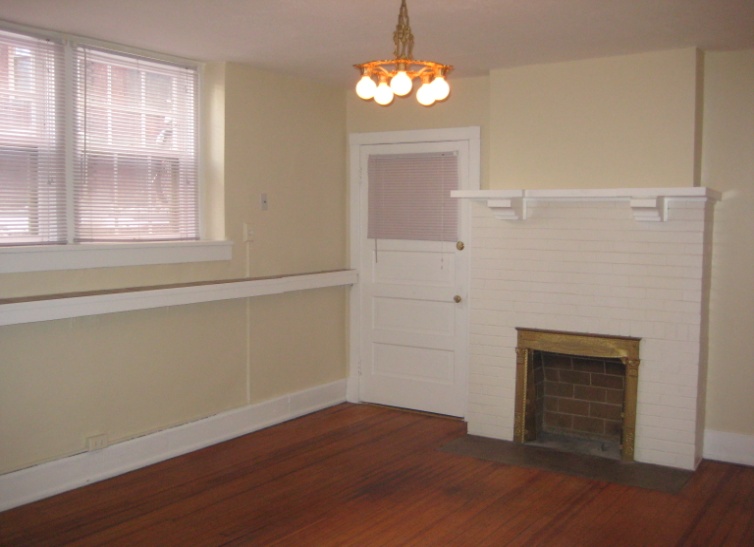 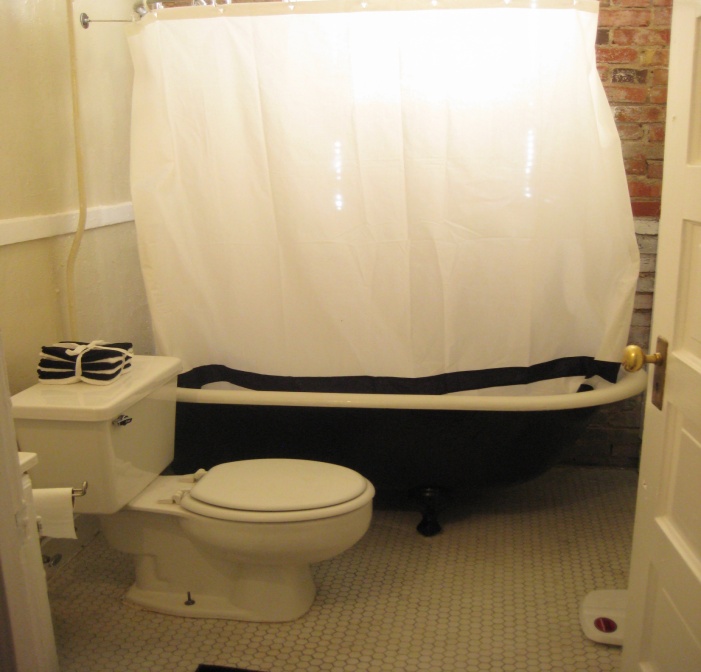 *Spacious 1 bedrooms $825-$895, *1 bedroom plus Study $925-$1095  *Large 2 bedrooms $1025-$1195 All utilities included except electricity and gas for stove.